DATE:ELEFANT NUMBER:NAME:Complains, symptomsAbdominal pain: yes / no 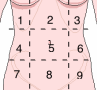 if yes: since when (hours):….……………………………………….. type: cramping / dull / sharp  intensity (1-10):…………………………………….. location: diffuse / localized  Please mark the location!  radiation:……………………………………………….. Overview of adverse events related to plasmapheresis.Replacement fluid-related complications
HypokalemiaHypocalcemiaaImmunglobulin depletionCoagulation factor depletionCitrate-related complications HypocalcemiaMetabolic alkalosisParesthesiaNauseaVomitingChest painHypotensionTetanyArrhythmiasVascular catheter-related complications InfectionPainNerve damageThrombosisDissecting hematomaPerforationAir embolismAV fistulaa The event rate for hypocalcemia will be collected; however, it cannot bedetermined whether hypocalcemia is an additional etiological factor or a complication of HTG-induced APDaily details and stateBlood pressure (Hgmm):…………………… Heart rate (/minute):………………………… Body weight (kg):……………………………… Body height (cm):………………………………… Respiratory rate (/minute):………………. Body temperature (°C): ……………………..  axillary/rectal Oxygen saturation (%): …………………… Previous O2 therapy: yes/no Abdominal tenderness : yes / no Abdominal guarding: yes / no Jaundice: yes / noGlasgow Coma Scale (GCS):………………………………………. Eye response:
4 points: Spointsaneous eye opening
3 points: Eye opening in response any speech
2 points: Opening to response to pain
1 points: No eye openingMotor Response:
6 points: Obeying command
5 points: Localizing response to pain
4 points: Withdraws to pain
3 points: Decorticate posture
2 points: Decerebrate posture
1 points: No verbal responseVerbal Response:
5 points: Oriented
4 points: Confused conversation
3 points: Inappropriate speech
2 points: Incomprehensible speech
1 points: No verbal response.